Załącznik nr 1 do Zapytania ofertowegoZZP.261.184.2023.MDOpis Przedmiotu ZamówieniaWykaz przedmiotu zamówienia, ich ilość oraz warunki techniczne stanowi poniższa tabela: Dostawa kalendarzy.Gotowe kalendarze powinny zostać przez Wykonawcę dostarczone i wniesione do siedziby Zamawiającego w terminie nieprzekraczającym 30 dni roboczych od dnia akceptacji przez Zamawiającego projektu/wizualizacji. W uzasadnionych przypadkach, niezależnych od Wykonawcy, dopuszczalne jest ustalenie przez obie strony innego terminu, który pozwoli zrealizować przedmiot zamówienia.Kalendarze zostaną dostarczone przez Wykonawcę do siedziby Zamawiającego (Ciołka 10 a, pokój 405, IV piętro - brak windy) po uprzednim ustaleniu terminu dostawy 
z pracownikiem odpowiedzialnym ze strony Zamawiającego za odbiór dostawy.Wykonawca zapewni personel do wniesienia przedmiotu zamówienia do miejsca wskazanego przez Zamawiającego. Kalendarze zostaną dostarczone do siedziby WUP 
w opakowaniach zapobiegających ich uszkodzeniu podczas transportu.Wykonawca dostarczy przedmiot zamówienia do wskazanego miejsca na swój koszt.Wymagania dotyczące współpracy Zamawiającego z Wykonawcą.Oferta Wykonawcy musi zawierać zdjęcia oferowanych produktów. Wykonawca wraz z ofertą złoży próbki artykułów – oceniana będzie jakość okładki, papieru i druku – kolory, czytelność. Załączone do oferty próbki będą podlegały ocenie w kryterium oceny ofert - jakość. Wyżej wymienione próbki dołączone do oferty powinny wiernie przypominać produkt, który finalnie otrzyma Zamawiający, pod kątem elementów, które polegają ocenie, za wyjątkiem wklejki, dodatkowych stron (np. miejsce na kontakty, mapa polityczna Europy, strefy czasowe itp.), a także koloru okładki. Zamawiający zwróci próbki tym Wykonawcom, których oferty nie zostały wybrane. Zwrot próbek nastąpi na Wniosek Wykonawców.Uwaga: Oferta nie zawierająca próbek będzie mogła otrzymać punkty za pozostałe kryteria i nadal będzie rozpatrywana.Zamawiający przyzna dodatkowe punkty za uwzględnienie w kalendariach święta Dnia Pracownika Publicznych Służb Zatrudnienia.Kontakty Zamawiającego z Wykonawcą będą odbywać się przy użyciu poczty elektronicznej, telefonicznie. W specyficznych sytuacjach, gdy taki kontakt nie będzie wystarczający, Wykonawca będzie zobowiązany do osobistego stawienia się w siedzibie Zamawiającego w celu omówienia z Zamawiającym poprawek, jeśli Zamawiający uzna to za konieczne. Zamawiający wyznaczy do bezpośredniego kontaktowania się z Wykonawcą w sprawach bieżących pracownika Zespołu ds. Regionalnej Polityki Rynku Pracy.Pozostałe warunki zamówienia określone zostały we wzorze umowy.LP. NAZWAPRZYKŁADOWE ZDJĘCIEOPIS ARTYKUŁU INFORMACYJNO- PROMOCYJNEGOKalendarz książkowy A4 dzienny Kalendarz książkowy A4, elegancki w twardej oprawie skóropodobnej/EKOSKÓRA, dzienny na 2024 rok z gumką opasającą i gumką na długopis.Format: A4 lub zbliżony do A4; papier: min. 70 g/m2, tasiemka: satynowa, okładka: twarda; materiał skóropodobny/ekoskóra, oprawa twarda, oprawa zawiera tłoczenie roku. Kalendarz zawiera układ dzienny z weekendem na dwóch stronach, nazwy miesięcy i dni tygodnia co najmniej w 3 językach (polskim, angielskim i trzecim językiem do wyboru przez Zamawiającego - z wyłączeniem j. rosyjskiego i białoruskiego), zaznaczone święta i imieniny, numeracja tygodni; Dodatkowo w kalendarzu: skrócony kalendarz minimum 2023, 2025; skrócone kalendarium całoroczne/ plan roku 2024, miejsce na notatki. Wykonawca zaproponuje do akceptacji Zamawiającego dodatkowe strony takie jak np. miejsce na kontakty/skorowidz teleadresowy A-Z, mapa polityczna Europy na wyklejce z tyłu, mapa samochodowa Polski na wyklejce z przodu, miejsce na dane właściciela, strefy czasowe, informacje dla kierowców, jednostki miar i wag. Wykończenie: blok kalendarza szyty oraz dodatkowo klejony; dodatkowo wklejka: obustronnie drukowana - papier kreda matowa min. 130 gr/m2. Czcionka kalendarium czytelna i bezszeryfowa.Kolor/Wzór okładki: do uzgodnienia po podpisaniu umowy. Ponadto Wykonawca opracuje oraz przedstawi min. 3 autorskie propozycje projektów graficznych wklejki do kalendarza do wyboru (min. 3 x 2 strony)- do akceptacji lub korekty przez Zamawiającego. Opracowanie grafik nawiązujących do kolorystyki przypisanej dla Wojewódzkiego Urzędu Pracy w Warszawie oraz Krajowego Funduszu Szkoleniowego.Wklejka -Nadruk 3 logotypów, CMYK kolor; oprawa - tłoczenie rokuIlość: 100 sztuk  Kalendarz książkowy B5 dzienny 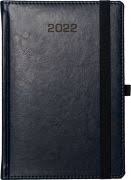 Kalendarz książkowy B5, elegancki w twardej oprawie skóropodobnej/EKOSKÓRA, dzienny na 2024 rok z gumką opasającą i gumką na długopis.Format: B5 lub zbliżony do B5; papier: min. 70 g/m2, tasiemka: satynowa, okładka: twarda; materiał skóropodobny/ekoskóra, oprawa twarda, oprawa zawiera tłoczenie roku. Kalendarz zawiera układ dzienny z weekendem na dwóch stronach, nazwy miesięcy i dni tygodnia co najmniej w 3 językach (polskim, angielskim i trzecim językiem do wyboru przez Zamawiającego - z wyłączeniem j. rosyjskiego i białoruskiego), zaznaczone święta i imieniny, numeracja tygodni; Dodatkowo w kalendarzu: skrócony kalendarz minimum 2023, 2025; skrócone kalendarium całoroczne/ plan roku 2024, miejsce na notatki. Wykonawca zaproponuje do akceptacji Zamawiającego dodatkowe strony takie jak np. miejsce na kontakty/skorowidz teleadresowy A-Z, mapa polityczna Europy na wyklejce z tyłu, mapa samochodowa Polski na wyklejce z przodu, miejsce na dane właściciela, strefy czasowe, informacje dla kierowców, jednostki miar i wag. Wykończenie: blok kalendarza szyty oraz dodatkowo klejony; dodatkowo: wklejka: obustronnie drukowana - papier kreda matowa min. 130 gr/m2. Czcionka kalendarium czytelna i bezszeryfowa.Kolor/Wzór okładki: do uzgodnienia po podpisaniu umowy. Ponadto Wykonawca opracuje oraz przedstawi min. 3 autorskie propozycje projektów graficznych wklejki do kalendarza do wyboru (min. 3 x 2 strony)- do akceptacji lub korekty przez Zamawiającego. Opracowanie grafik nawiązujących do kolorystyki przypisanej dla Wojewódzkiego Urzędu Pracy w Warszawie oraz Krajowego Funduszu Szkoleniowego.Wklejka -Nadruk 3 logotypów, CMYK kolor; oprawa - tłoczenie rokuIlość: 200 sztukKalendarz ścienny  trójdzielnyKalendarz ścienny trójdzielny na 2024 rok: kalendarz ścienny ze zrywanymi kartkami, kolorystyka przypisana dla Wojewódzkiego Urzędu Pracy w Warszawie oraz Krajowego Funduszu Szkoleniowego; kalendarium: układ trójstopniowy (trzy oddzielne kalendaria); nazwy miesięcy i dni tygodnia co najmniej w 3 językach (polskim, angielskim i trzecim językiem do wyboru przez Zamawiającego - z wyłączeniem j. rosyjskiego i białoruskiego), karty kalendarium przejrzyste z cyframi w wystarczająco dużej i wyrazistej czcionce w trzech kolorach, kalendarz posiada zaznaczone polskie święta państwowe oraz kościelne, a także najpopularniejsze imieniny (podwójne imiona) na dany dzień oraz numerację tygodni, pasek regulowany z okienkiem w kolorze czerwonym; główka format min.: 19,5cm x 30 cm, wypukła na podklejce z tektury, główka folia połysk, druk full kolor. Czcionka kalendarium czytelna i bezszeryfowa.Opracowanie projektu grafiki główki i plecków kalendarza wraz z umieszczeniem danych teleadresowych WUP w Warszawie - umieszczenie nadruku pomiędzy kalendariami danych teleadresowych Filii WUP w Warszawie - Wykonawca opracuje oraz przedstawi min. 3 autorskie propozycje grafik do wyboru do akceptacji lub korekty przez Zamawiającego. Opracowanie grafik nawiązujących do kolorystyki przypisanej dla Wojewódzkiego Urzędu Pracy w Warszawie oraz Krajowego Funduszu Szkoleniowego. Nadruk 3 logotypów, CMYK kolorIlość: 450 sztukKalendarz tygodniowy z piórnikiem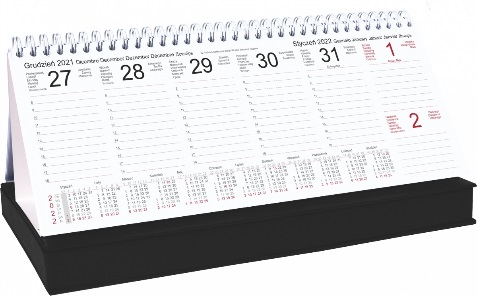 Kalendarz biurkowy z piórnikiem i z kalendarium na rok 2024 w układzie tygodniowym z miejscem na notatki a także z zaznaczonymi imieninami i świętami. Kalendarz zawiera zamykany piórnik na przybory biurowe. Dodatkowa kartonowa podstawka pozwala na ustawienie kalendarium w pozycji stojącej. Kalendarz jest w opakowaniu.Wymiary podstawki:30 x 16 x 2 cm lub zbliżone. Czcionka kalendarium czytelna i bezszeryfowa.Podstawka wykonana z twardej oprawy  (tektura lita 2 mm + okleina)Wymiary kartek w kalendarium: 29.7 x 12 cm lub zbliżone.Papier: białyKolor podstawy: biały lub inny zaakceptowany przez ZamawiającegoObjętość kalendarium około - 55 stronKalendarz posiada wklejkę – pierwszą stronę, jednostronnie drukowaną - papier kreda matowa min. 100gr/m2.Kalendarium  jest jednostronnie drukowane z  oznaczeniem dni świątecznych w kolorze czerwonym, posiada numerację tygodni; na każdej karcie znajduje się skrócone kalendarium na bieżący rok (12 miesięcy). Kalendarium posiada zaznaczone imieniny, święta państwowe, religijne i okolicznościowe. Nazwy miesięcy i dni tygodnia co najmniej w 3 językach (polskim, angielskim i trzecim językiem do wyboru przez Zamawiającego - z wyłączeniem j. rosyjskiego i białoruskiego). Kolor/Wzór: do uzgodnienia po podpisaniu umowy. Wykonawca opracuje oraz przedstawi min. 3 autorskie propozycje grafik wklejki - do akceptacji przez Zamawiającego. Opracowanie grafiki nawiązującej do kolorystyki przypisanej dla Wojewódzkiego Urzędu Pracy w Warszawie oraz KFS. Wykonawca umieści 3 logotypy, full kolor na podstawie kalendarza. Nadruk: na produkcie dowolną metodą trwałą, 3 logotypy, CMYK kolor.Ilość: 400 sztuk